DokumentasiMembentuk kelompok secara heterogen yang anggotanya 4-5 orang murid.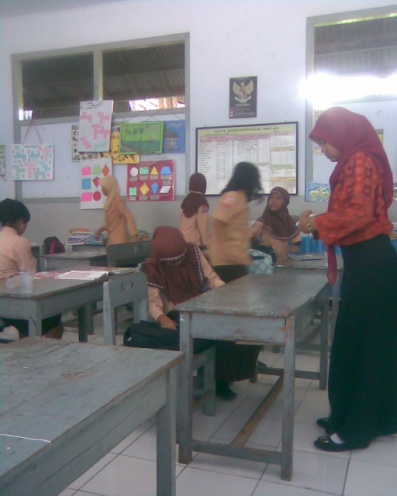 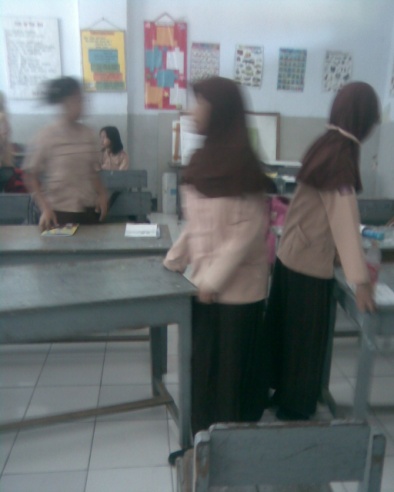 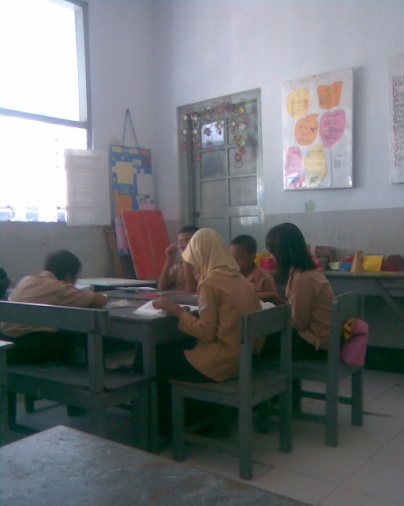 Murid diminta membantu menyiapakan alat dan bahan yang akan dipakai dalam eksperimen.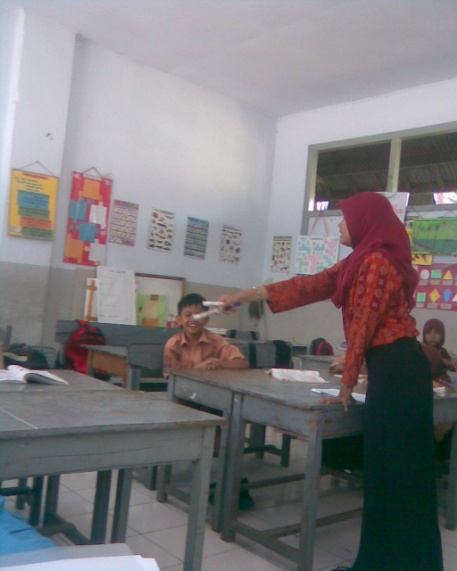 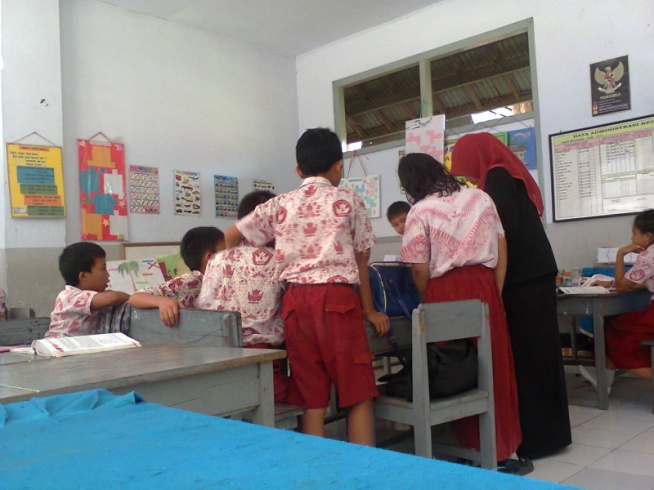 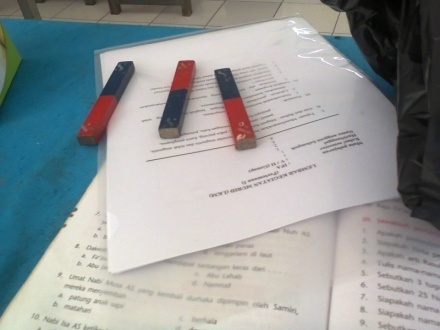 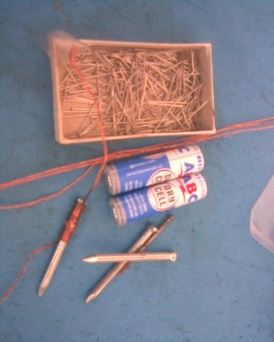 Murid melaksanakan eksperimen berdasarkan panduan dan LKM yang telah disiapkan guru.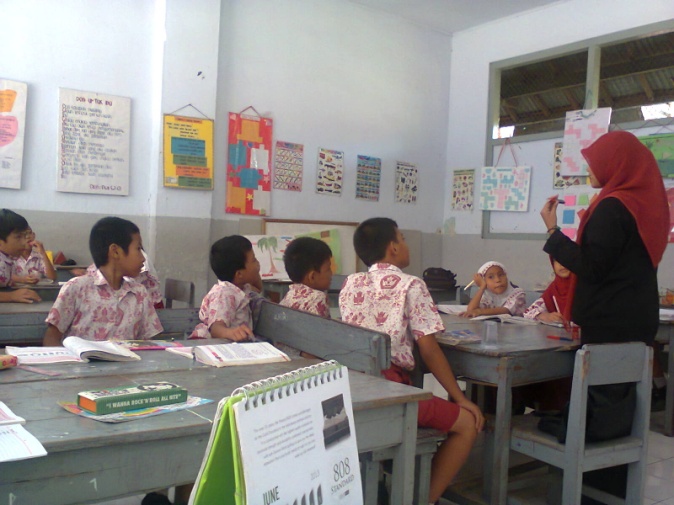 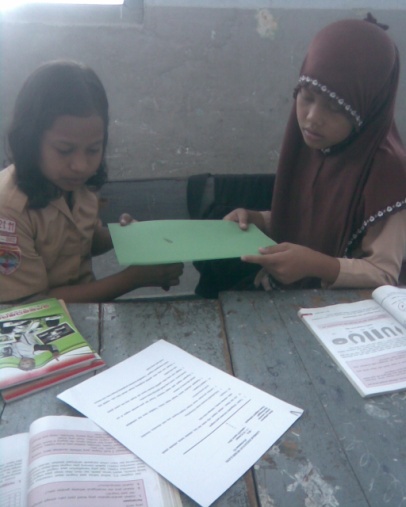 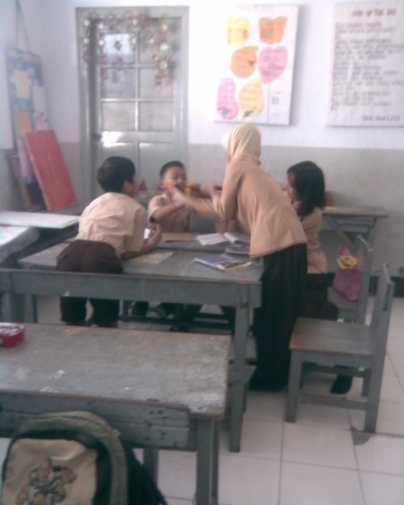 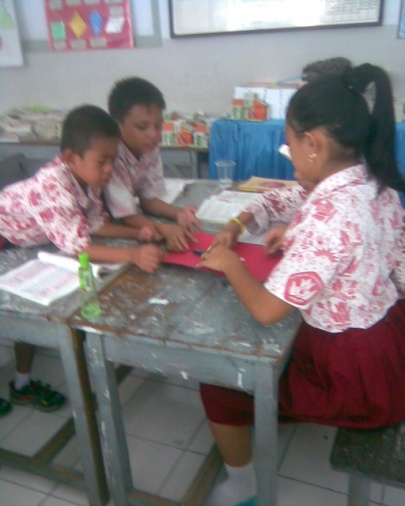 Guru memonitor dan membantu murid yang mengalami kesulitan.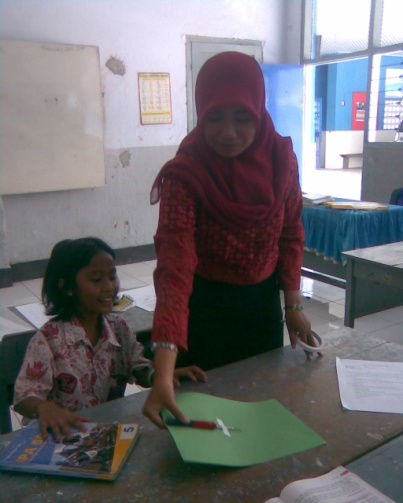 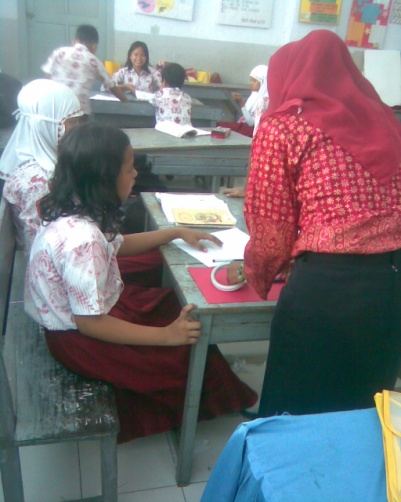 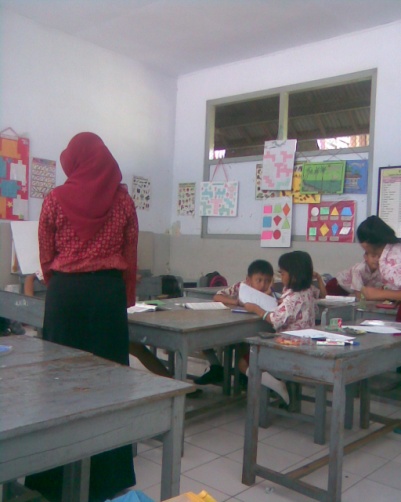 Pelaporan hasil eksperimen dan diskusi balikan.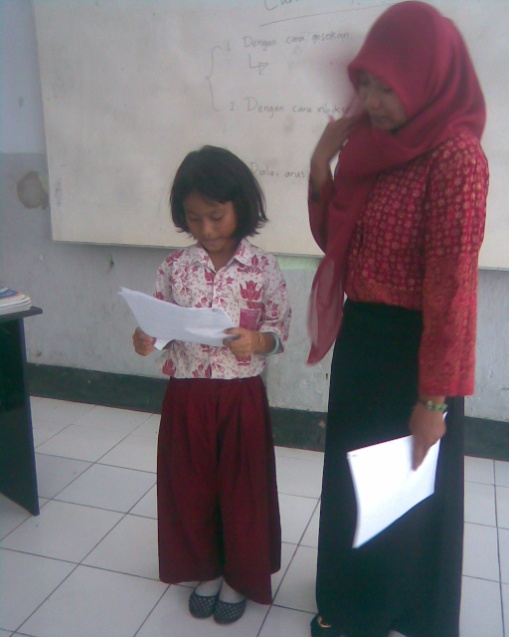 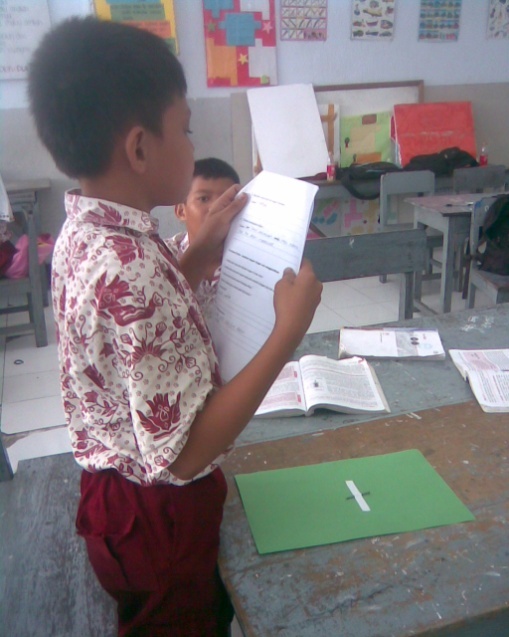 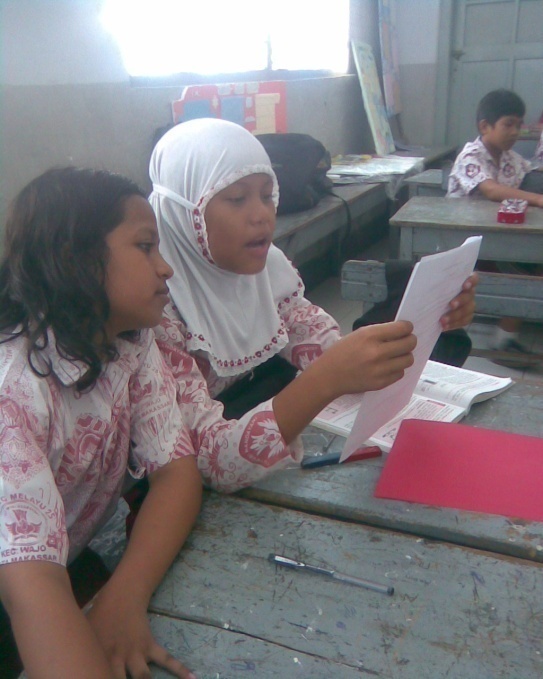 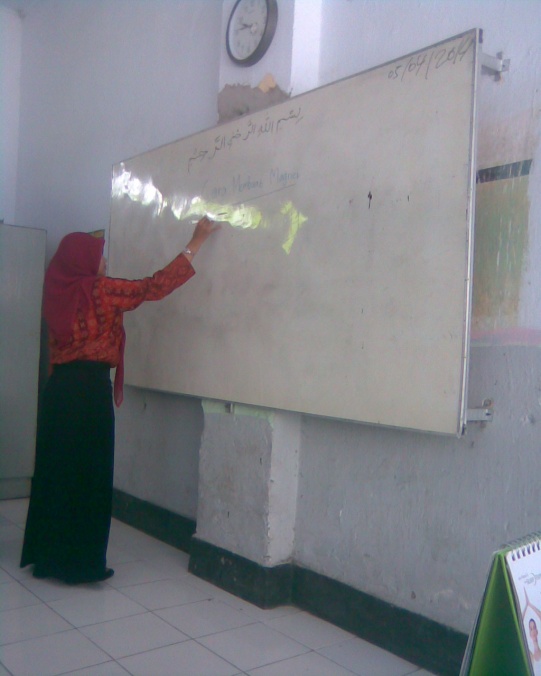 